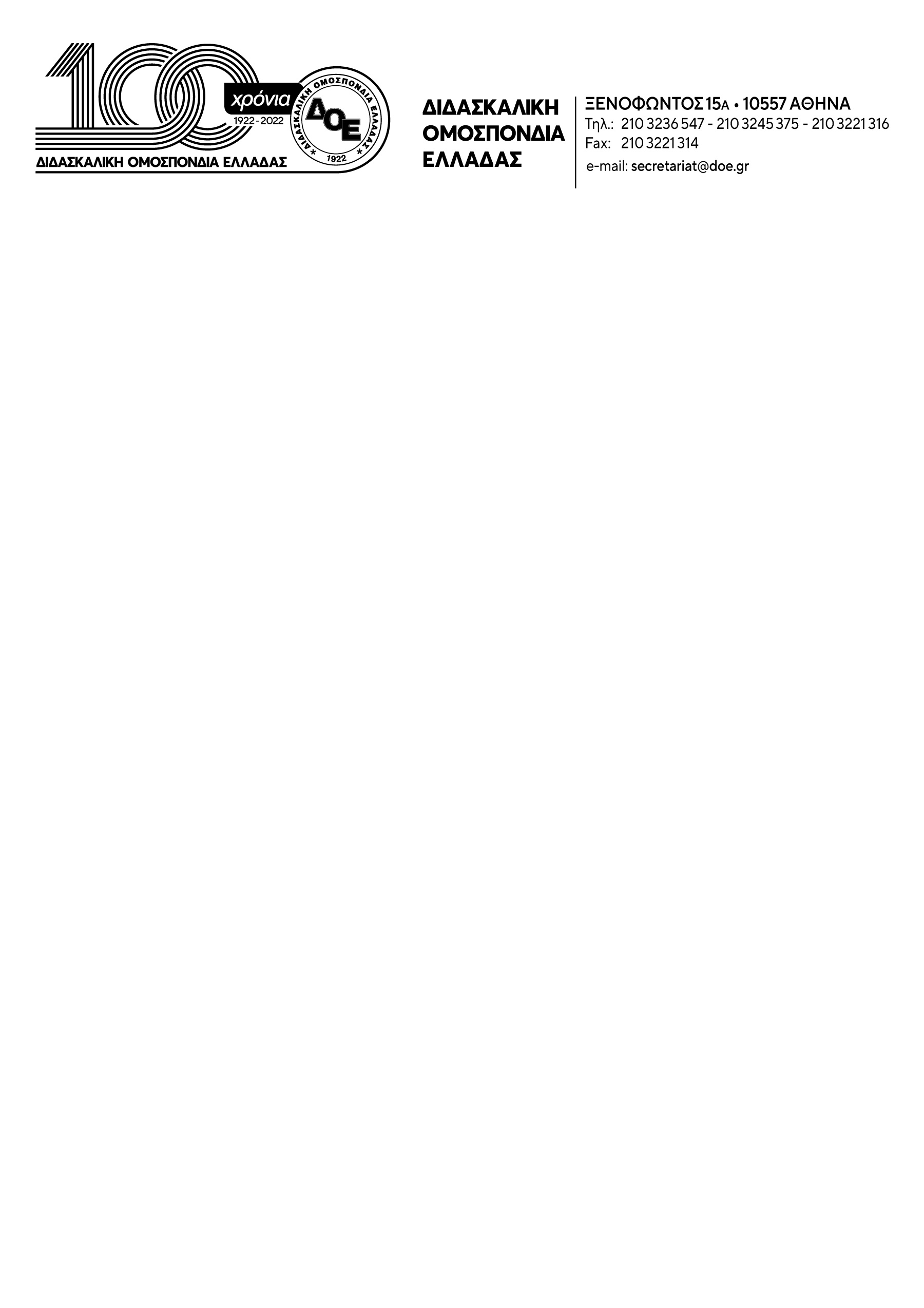 Θέμα: Κήρυξη 3ωρων στάσεων εργασίας	Το Δ.Σ. της Δ.Ο.Ε. κηρύσσει 3ωρες στάσεις εργασίας για το 1ο ή 2ο 3ωρο του προγράμματος των σχολικών μονάδων από τη Δευτέρα 13/2/2023 μέχρι και την Τρίτη 28/2/2023, στο πλαίσιο της αποτροπής της υλοποίησης του ν.4823/21 και της Υ.Α. 9950/ΓΔ5 ΦΕΚ 388/27-1-2023 «Ρύθμιση ειδικότερων και λεπτομερειακών θεμάτων σχετικά με την αξιολόγηση των εκπαιδευτικών και των μελών Ειδικού Εκπαιδευτικού Προσωπικού και Ειδικού Βοηθητικού Προσωπικού της πρωτοβάθμιας και δευτεροβάθμιας εκπαίδευσης, καθώς και τη διαδικασία διενέργειάς της».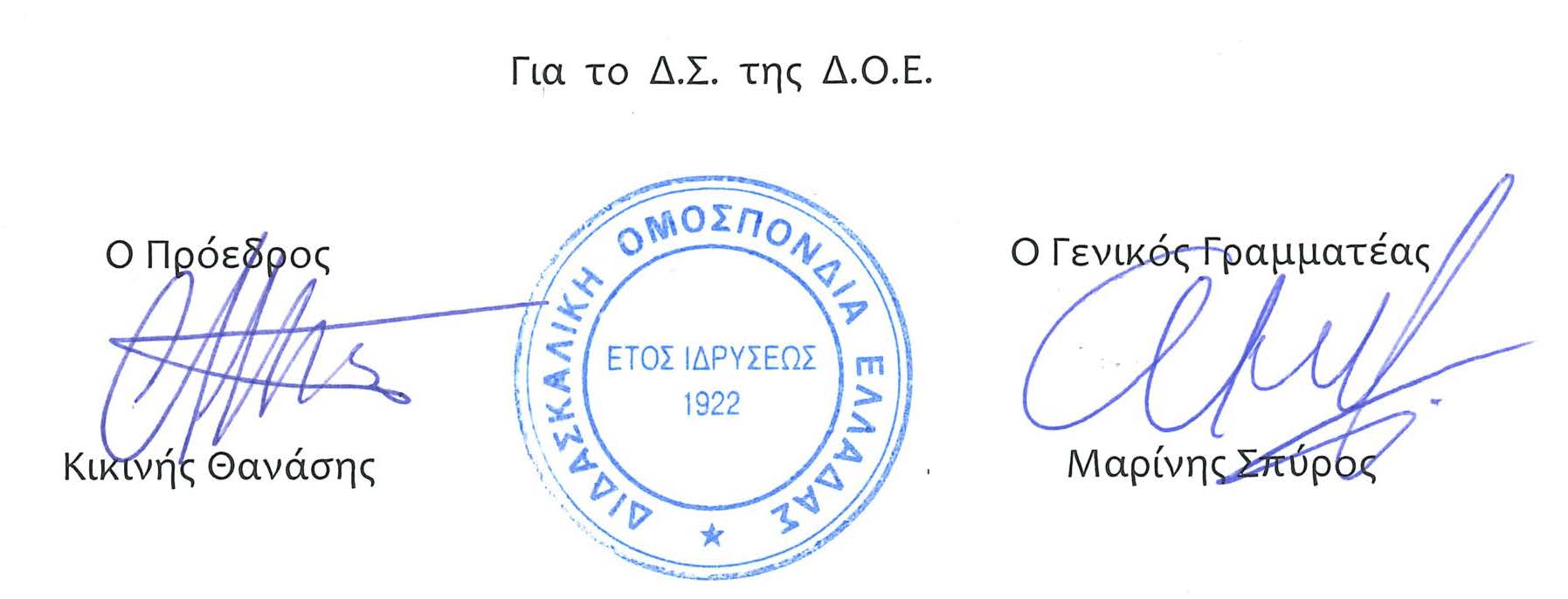 Αρ. Πρωτ. 333Αθήνα  10/2/2023 ΠροςΤους Συλλόγους Εκπαιδευτικών Π.Ε.